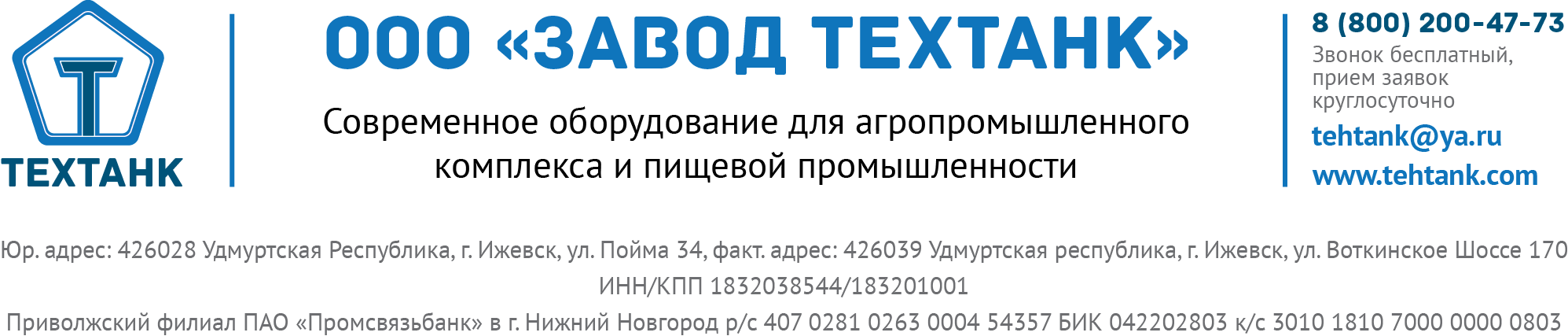 Коммерческое предложение на пресс тележку для творога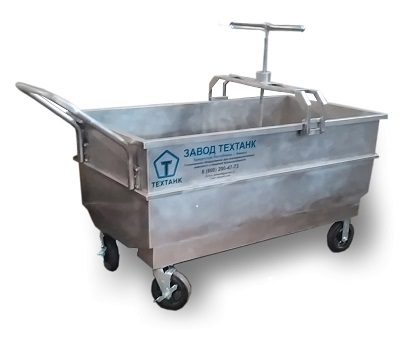       Назначение: предназначена для получения творога путем отделения сыворотки от творожного сгустка в процессе прессования.       В комплектацию входит: винт прижимной, пресс, перфорированная вставка, рукоятка телеги, колесики с тормозным механизмом, сливной кран. Технологически прессование происходит следующим образом:     После стекания основной сывороточной массы из специального оборудования сгусток с остатками влаги помещают в специальные мешки на решетчатую поверхность тележки для творога, сверху монтируется пресс-плита.    На обечайку устанавливается рама с воротом, упирающимся в пресс-плиту, давящую сверху на продукцию.    Исполнитель технологическую операцию начинает закручивать ворот рамы, достигается необходимое давление на мешки с продукцией.   Удаляемая сыворотка стекает, содержание процента влажности продукции снижается.Гарантийный срок – 12 месяцев.Оплата 70% / 30%Доставка до Вашего адреса по тарифам транспортной компании.С Уважением, ООО «ЗАВОД ТЕХТАНК»